Муниципальное автономное учреждение дополнительногообразования Нижнетавдинского муниципального района«Центр дополнительного образования»(МАУ ДО Нижнетавдинского муниципального района «ЦДО»)ПРОГРАММАотдыха и оздоровления детей(лагеря с дневным пребыванием детей)«ГРАНИ ТВОРЧЕСТВА»с.Нижняя Тавда, 2018г.Содержание1. Содержание………………………………………………………………...2Паспорт Программы …………………………………………………......3Пояснительная записка……………………………………………………6 Цели и задачи Программы ……………………………………………….9Участники Программы …………………………………………………..10Этапы реализации Программы ………………………………………….10Сроки реализации программы…………………………………………...12Содержание деятельности………………………………………………..12Виды, формы, методы работы…………………………………………...14Механизм реализации Программы ……………………………………...17Игровая модель……………………………………………………………18План- сетка мероприятий………………………………………………...21Факторы  риска  и  меры  их  профилактики …………………………...23Ожидаемые  результаты …………………………………………………24Условия реализации  Программы…………………………………..........26Система  контроля  реализации  Программы…………………………...26Критерии оценки результативности  реализации  Программы ……….27Список  литературы ……………………………………………………...29      Приложение ………………………………………………………………….302. Паспорт Программы3. Пояснительная запискаВ настоящее время одним из приоритетных направлений государственной политики в области образования является работа с одаренными детьми. Проблема детской одаренности и ее развития решается на самых высоких уровнях. Имеется ряд нормативно- правовых документов по работе с одаренными детьми и талантливой молодежью федерального, регионального и муниципального уровней. В них предусматривается реализация системы мер по созданию благоприятных условий для развития и обучения одаренных детей, которые позволят им самореализоваться, а государству и обществу своевременно использовать творческие возможности и уникальные результаты их деятельности. Профильная программа для одаренных и способных детей пройдет в летнем оздоровительном детском лагере «Туристический центр» Центра дополнительного образования, в живописном селе Нижняя Тавда. В программе смены предусмотрены не только развлекательные, но и обучающие программы кружковой работы. Учеба в школе занимает приоритетное место, а для способных детей особенно. А вот они каникулы- время для встреч и проведения полезного отдыха, возможность встретиться с единомышленниками. Летний профильный лагерь – это специально организованное воспитательное пространство, и главное для педагога – вовлечение ребёнка в творческий процесс. Почему бы одаренным детям летом просто не отдохнуть?
 	На самом деле для способных ребят очень важно совмещение отдыха с обучением. Неправильно считать, что одаренный ребенок в школе перегружен. Для него занятие любимым делом – тоже отдых; он от этого получает удовольствие. Дети отдыхают и одновременно занимаются любимым делом.Смена для одаренных и способных детей, направлена в первую очередь на создание условий для эффективного отдыха и подготовки к следующему учебному году, а также знакомства и сплочения этих ребят, ведь именно они являются творческой элитой нашего района.Программа «Грани творчества», рассчитана на детей в возрасте от 10 до 16 лет, в количестве 80 человек (40 чел.- июнь; 40 чел.- июль). Дети приглашаются для участия в программе целенаправленно и адресно. Приоритет имеют победители и участники районных, областных, всероссийских конкурсов, а также обучающиеся в Центре дополнительного образования с. Нижняя Тавда. В данной программе примут участие юные: художники, мастера ДПИ, танцоры, воспитанники по специальностям – фортепиано, баян, аккордеон, гитара и педагоги дополнительного образования ЦДО с. Нижняя Тавда. В рамках программы «Грани творчества», будут проходить творческие занятия, мастер классы по направлениям деятельности, для психолого- педагогической поддержки введены упражнения из курса арттерапии. Методы арт-терапии, помогают развивать привычку задавать вопросы для получения информации, анализировать полученные данные, делать выводы, выдвигать различные гипотезы решения вопросов, то есть содействуют развитию универсальных и коммуникативных компетенций. При этом, что не менее важно, в ходе занятий с использованием элементов арт-терапии обучающиеся развивают активную жизненную позицию, они любознательны и открыты к новым знаниям и умениям, познают себя и окружающий мир. Одновременно досуг детей будет заполнен и традиционными мероприятиями летнего детского лагеря. Так, первая половина дня у ребят будет занята учебными занятиями в «профильных мастерских», а во второй они будут принимать участие в познавательных, оздоровительных, развлекательных, профилактических и других мероприятиях. 
           Помимо решения учебных задач, летний оздоровительный лагерь принесет участникам интересные сюжеты, впечатления, новых друзей. Работа в каникулы станет для воспитанников и педагогов дополнительного образования важным подготовительным этапом перед началом нового учебного года. Формируя воспитательное пространство лагеря, в основу организации смены закладывается легенда лагеря, согласно которой все дети, посещающие лагерь, становятся участниками длительной ролевой игры со своими законами и правилами.  Актуальность программы состоит в создании условий для укрепления здоровья, эмоционально привлекательного досуга детей, удовлетворения потребностей в новизне впечатлений, творческой самореализации, общении и самодеятельности в разнообразных формах, включающих познание, искусство, культуру, игру и другие сферы самоопределения личности ребенка.Новизна программы заключается в создании эффективной воспитательной среды, способствующей укреплению здоровья детей как жизненно важной ценности, максимальным вниманием к развитию личности ребенка, раскрытию его способностей на основе удовлетворения интересов и потребностей (прежде всего духовных, интеллектуальных и двигательных). Новизна программы заключается в создании эффективной работы с одарёнными и талантливыми детьми; создании максимально благоприятных условий для творческого развития и деятельности одарённых и способных детей.2018 год в Российской Федерации официально объявлен годом добровольца и волонтера, и Нижнетавдинский район отмечает свой 95- летний юбилей, в этой связи воспитанники летнего оздоровительного лагеря станут участниками творческого проекта «Село родное, край мой родной». В рамках данного проекта воспитанники лагеря выступят с концертами в МАДОУ Нижнетавдинский д/с «Колосок» и образовательных учреждениях Нижнетавдинского района, а также организуют мастер- классы, выставки изобразительного искусства и декоративно- прикладного творчества (в т.ч. в ТЦ «Бехетле Сибирия», ООО ПК «Молоко», ГБУЗ ТО «Областная больница № 15» и ЦДО).С целью повышения эффективности профилактических мероприятий по предотвращению правонарушений в летний период, безопасности дорожного движения, организации безопасного и культурного отдыха детей организовано межведомственное взаимодействие в форме социального партнерства:- АУ «Культура» - посещение ЦКиД (просмотр фильмов, посещение дискотек и игровых программ), посещение ИКЦ (краеведческие уроки, театрализованные представления в «Сибирском подворье», выставки) литературные викторины в детском отделе ЦБС и т.д.;- АУ «Спорт и молодежь» - привлечение специалистов и волонтеров для проведения мероприятий профилактической направленности (по здоровому образу жизни, профилактика наркомании, табакокурения и алкоголизма), проведение экскурсий;- МАУ «КЦСОН «Тавда» - совместное проведение профилактических мероприятий и акций;- ОУ Нижнетавдинского района- организация и проведение совместных мероприятий;- ГБУЗ ТО «Областная больница № 15» - привлечение специалистов для проведения бесед и мероприятий, направленных на ЗОЖ; - «Совет ветеранов» - привлечение ветеранов, для проведения бесед патриотического направления;- Информационно- издательский центр «Светлый путь», «Радио Тавда-Вести» - трансляция в СМИ о проведении мероприятий и достижениях воспитанников;- и др. организаций по согласованию.Программа разработана с учетом следующих законодательных нормативно правовых документов:➢ Конвенция ООН о правах ребенка;➢ Конституция РФ; ➢ Федеральный закон от 29.12.2012г.  №273-ФЗ «Об образовании вРоссийской Федерации»; ➢ Гигиенические требования к устройству, содержанию и организации режима в оздоровительных учреждениях с дневным пребыванием детей в период каникул. Санитарно-эпидемиологические правила СанПиН 2.4.4.2599-10;➢ Федеральный закон от 24.07. 1998 г. «Об основных гарантиях прав ребёнка в Российской Федерации»; ➢ Приказ МО РФ № 2688 от 13 июля 2001г. «Об учреждении порядка проведения смен профильных лагерей, с дневным пребыванием, лагерей труда и отдыха»; ➢ Распоряжение Правительства Тюменской области № 145-рп от 21.02.2018г. «Об организации детской оздоровительной кампании в Тюменской области в 2018 году»; ➢ Распоряжение Администрации Нижнетавдинского муниципального района № 173-р от 12.03.2018г. «Об организации отдыха, оздоровления населения и занятости несовершеннолетних в Нижнетавдинском районе в 2018 году»;➢ Муниципальная программа "Основные направления развития дополнительного образования детей в сфере спорта, культуры и искусства» на 2016 - 2018 годы;➢Приказ директора МАУ ДО Нижнетавдинского муниципального района «ЦДО» «Об организации отдыха, оздоровления населения и занятости несовершеннолетних»;➢ Положение об организации оздоровительного лагеря с дневным пребыванием детей МАУ ДО Нижнетавдинского муниципального района «ЦДО»;➢ др. нормативные документы, регламентирующие летний отдых детей в 2018г.4. Цель и задачи программыЦель программы:Создание условий для эффективного летнего отдыха одаренных и просто способных детей, направленного на их творческое, интеллектуальное, моральное и физическое развитие и стимулирование их творческой деятельности.Задачи программы: - Организация занятости детей и подростков в летнее время;-Предоставить дополнительное образовательное пространство, обеспечивающее усвоение ребенком новых знаний, умений и навыков. -Развивать у детей познавательную активность, эрудицию, интеллектуальные, творческие способности и интересы.-Обеспечить коммуникативную насыщенность индивидуальной, групповой, коллективной творческой деятельности. - Предоставить возможность для накопления социального опыта участия в общественной жизни, в труде, в коллективе. - Реализовать совместный творческих проект с привлечением учреждений и организаций социальной сферы, что даст разноуровневую и целостную систему в рамках единого социокультурного и образовательного пространства. - Воспитание любви к родному краю;- Развитие у детей памяти, логики, мыслительной активности, аккуратности и т.д.- Воспитание у детей определённых ценностных ориентиров - творческий поиск, ответственность, порядочность, умение работать в команде, и т.д.- Приобщение детей к труду, через игровую деятельность.5. Участники программы- дети и подростки в возрасте от 10 до16 лет; - педагоги дополнительного образования и работники учреждения; - родители (законные представители) детей и подростков; - специалисты ведомств системы профилактики; - специалисты культурно- досуговых организаций; - медицинские работники.Сведения об участниках (социальный состав):Всего количество привлеченных детей– 80 чел.  (июнь- 40 чел., июль- 40 чел.) дети из благополучных семей – 70 чел. дети из малообеспеченных семей (в т.ч. дети из неполных семей и опекаемые, дети из «группы риска») – 10 чел. 6. Этапы реализации ПрограммыI этап. Подготовительный– февраль-мартДеятельностью этого этапа является: • участие в районных совещаниях, посвящённых подготовке к проведению летней оздоровительной кампании;• знакомство с правовыми документами нормативной базы, обеспечивающей качественный отдых детей в текущем году;• проведение совещаний при директоре по подготовке учреждения к летнему сезону;• разработка программы деятельности летнего оздоровительного лагеря с дневным пребыванием детей;• подготовка методического материала для работников лагеря;• составление необходимой документации для деятельности лагеря (план-сетка, положение, должностные обязанности, инструкции  и т.д.).• отбор кадров для работы в летнем оздоровительном лагере;• организация помещений лагеря согласно нормам и требованиям СанПин;• размещение информации на официальном сайте об организации летнего отдыха;• формирование списка детей, посещающих оздоровительный лагерь, на основание заявлений родителей (законных представителей).II этап. Организационный– апрель-майОсновной деятельностью этого этапа является:• издание приказа о проведении летней кампании в 2018 году;• комплектование отрядов и штата лагеря;• прохождение медицинского осмотра работников лагеря;• проведение родительского собрания;• подготовка педагогических кадров к работе, изучение инструкций поохране труда в летний период.III этап. Основной– июнь- июльОсновной деятельностью этого этапа является:• реализация основной идеи  программы отдыха и оздоровления детей лагеря с дневным пребыванием;• вовлечение детей и подростков в различные виды коллективно-  творческих дел;•работа кружков и проведение оздоровительных мероприятий;•выездные мероприятия: посещение музеев, кинотеатров; экскурсии и походы.•Проведение аукциона;• Подведение итогов программы, награждение организаторов и активных участников лагеря;• Вручение грамот и благодарностей;IV этап. Заключительный– август•Выпуск сборника фотографий по итогам работы лагеря; • Подведение итогов работы летнего лагеря и анализ реализации программы; •Анализ предложений детей, родителей, педагогов, внесенных по деятельности летнего оздоровительного лагеря в будущем;•Подготовка и предоставление отчетов.7. Сроки реализации программы:По продолжительности программа является краткосрочной, т.к. реализуется в течение двух лагерных смен:1 смена – 01.06.2018г.-22.06.2018г.2 смена – 25.06.2018г.-13.07.2018г.8. Содержание деятельности9. Виды, формы и методы работыВыбор форм и методов обусловлен рядом факторов: целевой установкой, спецификой содержания, особенностями контингента участников, уровнем развития и подготовки детей, ресурсным обеспечением. Ведущая технология программы – игровая. Сопутствующими технологиями являются коммуникативная, групповая, ТАД (творчество, активность, действие) и др.Эти технологии обеспечат достижение поставленных организационных и методических целей.Игровая технология раскроет творческий потенциал ребёнка, разовьёт интеллектуальные, творческие и физические способности, сформирует навыки позитивного общения со сверстниками, привлечёт ребят к сознательному выбору активного и здорового образа жизни.Активные методы работы различаются между собой как по своим целям и задачам, так и по степени их «приближенности» к личности. Ситуационно-ролевые и деловые игры – позволяют моделировать, обсуждать и реально проигрывать по ролям различные ситуации из области профессиональной деятельности, включая процессы межличностного и группового общения.Также в работу будут использоваться следующие формы и методы работы по программе:- тематические программы;- познавательные игры и викторины;- спортивные игры и соревнования;- психологические игры;- игровые тестирования, опросы, анкетирование;- занятия в мастерских, студиях, секциях;- концерты, фестивали, акции и др.Виды деятельностиВ течение смены детям предлагается череда различных типов деятельности, отражающих логику смены, основанных на принципах игрового моделирования программы:1. Коммуникативно-игровая деятельность – деятельность ребёнка, направленная на самостоятельное формирование и решение набора коммуникативных задач, необходимых для достижения игровой цели в рамках выбранной роли.2. Прикладная творческая деятельность. Осуществляется в мастерских по интересам. Посещение свободное, выбор обусловлен личным интересом ребёнка. Работа творческих лабораторий, направленная на реализацию задач экологического, художественно-эстетического, гражданского воспитания. Типы деятельности:- раскрытие и развитие творческих способностей детей. Умение участвовать в коллективных творческих делах.-воспитание социально значимых качеств личности, гражданского самосознания, как результат комплекса воспитательных процессов.- включение детей в общественно значимую трудовую деятельность.- формирование культуры поведения.- формирование навыков здорового образа жизни.- оздоровление находящихся в лагере детей, содействовать сохранению и укреплению здоровья, приучить к здоровому образу жизни.- умение общаться с окружающими. - умение самоорганизовывать свою деятельность. Коллективом педагогов в процессе организации работы с ребятами используются методы педагогической поддержки развития способностей.Методы поддержки развития аналитико-рефлексивных способностей, с помощью которых ребенок и педагог получают возможность осмыслить свою деятельность, соответствие способов работы целям и полученному результату: - наблюдение; - коллективный анализ деятельности, размышления; - рефлексия – самопознание своей роли и отношения к произошедшим событиям, делам. Методы поддержки развития интеллектуальных способностей: - метод «мозгового штурма» – при снижении самокритичности ребенка в процессе обсуждения повышается уверенность в себе, пробуждается творческий потенциал, создается позитивная установка личности к своим способностям; - метод деловой игры; Методы поддержки развития организаторских способностей: - метод “творческого выполнения задач”; - метод поручения - регулярное выполнение определенных действий в целях превращения их в привычные формы поведения (положительные привычки). Методы поддержки развития коммуникативных способностей: - метод “создания воспитывающих ситуаций” - ситуаций свободного выбора поведения; - метод творческого поиска. Методы педагогической поддержки развития самостоятельной личности включают методы стимулирования развития личности: - метод поощрения (устная благодарность, вручение грамоты, приза, подарка, награждение родителей и т.д.); - метод наказания (взглядом, отстраненным отношением, порицанием в индивидуальной беседе, замечанием, обсуждением проступка в коллективе, выговором); - метод “предоставления дополнительных полномочий”; - метод самоорганизации - обучение самостоятельному планированию режима дня, питания, творческих, физических и интеллектуальных нагрузок, отдыха (составление и соблюдение распорядка дня и т.д.); - метод самореализации - создание условий для выполнения индивидуальной работы в соответствии с поставленными задачами (метод поручения и др.); - метод самоконтроля. С целью создания условий для расширения творческих способностей в течение лагерной смены будут работать следующие мастерские (кружки по направлениям):10. Механизм реализации программы      Программа реализуется на базе МАУ ДО Нижнетавдинского муниципального района «ЦДО».	Работа оздоровительного лагеря основывается на идеи предоставления в лагере ребенку максимального обеспечения различных видов деятельности (организованных в интересных, привлекательных, современных и доступных для детей формах), в которых он смог бы самореализоваться, развить свои интересы, склонности и творческие способности. Это тем более важно, что сегодняшние дети и подростки стремятся испытать чувство успеха, ощутить свою личностную ценность, получить одобрение и поддержку, в первую очередь, от своих сверстников.        Такая мотивация ребенка очень эффективно поможет ему, именно в условиях летнего лагеря, овладеть дополнительными знаниями, умениями и навыками в творческом направлении, поможет самореализоваться. Содержательная часть программы реализуется в течение 15 дней. Основное время отводится дополнительным образовательным творческим пространствам (детские творческие объединения, мастерские и др.), сочетающей, как творческую, так и образовательную деятельность.Программа деятельности лагеря основана на следующих принципах:1. Принцип гуманизации отношенийПостроение всех отношений на основе человекоцентристской направленности, уважения и доверия к человеку, на стремлении привести его к успеху через идею гуманного подхода к ребёнку, родителям.2. Принцип преемственности Преемственность– объективно необходимая связь между новым и старым в процессе развития, предполагающая не только ликвидацию старого, но и сохранение и дальнейшее развитие того прогрессивного, рационального, без чего невозможно движение вперед. 3. Принцип дифференциации воспитанияДифференциация в рамках оздоровительного лагеря с дневным пребыванием детей предполагает:-  отбор содержания, форм и методов воспитания в соотношении синдивидуально-психологическими особенностями детей;- свободный выбор деятельности и права на информацию;-  создание возможности переключения с одного вида деятельности надругой в рамках смены (дня);- взаимосвязь всех мероприятий в рамках тематики дня;- активное участие детей во всех видах деятельности.4. Принцип толерантностиТолерантность — это терпимое, уважительное отношение к людям, признание права каждого человека на ошибку и индивидуальное поведение в рамках законов, принятых обществом.  Культура и философия толерантности базируются на признании за каждым человеком права иметь собственные взгляды, принципы, отношение к происходящему, свои национальные и религиозные воззрения, своё отношение к культуре и моде, к людям и окружающему миру. 11.  Игровая модель смены   Профильный лагерь для одаренных и способных детей «Грани творчества» - это детское кратковременное объединение. Лагерь организован в форме сюжетно-ролевой игры. Погружение в сюжет игры происходит через знакомство с легендой игры, во время которой лагерь превращается в творческое село. Жизнь этого села основана на развитии творческих способностей каждого его жителя, проявлении их талантов, активности, творческих достижений и укреплении здоровья. Смысл сюжета игры – возвращение творческому селу - яркости, привлекательности, украшение его домов и улиц, которые утратили былую красоту под влиянием «злых сил». Все это будет возможным, если жители села будут активно участвовать в его жизни и благоустройстве (как индивидуально, так и коллективно). Жители села живут на 5 улицах (названных по профилю мастерских). У каждого жителя улицы свой собственный домик, который надо восстановить и украсить. Управляет селом – Глава (начальник лагеря), жизнью улиц руководят его Советники (воспитатели лагеря). В управлении Главе помогает Сельская дума (детский орган самоуправления). Активность жителей села, их любознательность, трудолюбие, общительность, самостоятельность помогут селу стать красивым, а жизнь и отдых в нем сделают веселой, яркой, полной.  Вся информация об условиях участия в том или ином деле представлена на информационном стенде. Рядом с информационным стендом, будут представлены Законы и Заповеди лагеря, режим работы, план работы и информация, отражающая результаты прошедшего дня.Словарь терминов игрыЛегенда На бескрайних и белых от снега просторах «Северной Земли» затерялось маленькое «Творческое село». Его населяли маленькие жители, которые были очень трудолюбивы и талантливы в разных направлениях творчества. Как все дети, они очень любили прыгать, бегать, петь песенки, танцевать, рисовать и заниматься спортом. Село было маленькое, в нем насчитывалось всего 5 улиц. Но какие же они были красивые! Каждый житель села жил в своем отдельном домике и украшал его так, как подсказывала ему фантазия. Село находилось недалеко от Бурной реки и было окружено соснами. Сосновая смола часто попадала в реку, застывала там, окрашивалась в разные цвета. Жители этого села находили на берегах реки кусочки разноцветной застывшей смолы. Эту смолу называли смальта, которая поблёскивала- отражая свет от своих граней. Ею жители и украшали свои домики. Управлял творческим селом мудрый правитель. Он подсказывал жителям, как сделать село еще красивее. Но вот однажды в село пробрались злые сестрички Скука, Зависть, Лень и Грязнулька. С их приходом село стало безликим и серым, потому что Зависть украла всю смальту со стен домиков, а Грязнулька сломала все цветы и засыпала все шелухой от семечек. Скука и Лень пробирались к жителям домов и нашептывали им о том, что не надо приводить село в порядок, лучше лежать в своих постельках и ничего не делать. И так жители разленились, что им стало все равно, что их село стало серым и скучным, а от безделья они стали слабыми и хворыми. Злые сестрички ночью схватили мудрого правителя и замуровали его в высокую башню. Кто же теперь поможет жителям? Но даже находясь в плену у злых сестричек, мудрый правитель попытался помочь жителям. Он прислал им почтового голубя с наказами, как побороть злодеек.  Во- первых, надо заняться своим здоровьем и перестать лениться, разучить новые песни, чтобы в селе было звонко и радостно, объединиться всем вместе и научиться делать добрые дела, насадить новых цветов, убрать всю грязь в творческом селе. А за это Глава села, назначенный мудрым правителем, будет награждать жителей села кусочками смальты, чтобы их домики стали опять яркими и красочными. И когда село станет, таким как и прежде, кончится власть сестер – злодеек, Каменная башня рухнет и мудрый правитель опять будет свободен, а жители станут здоровыми, и будут, как прежде, радоваться жизни. Система мотивации и стимулирования участников Результаты личных достижений жителей села отражаются на фасаде домиков каждого жителя. Домики серые, их необходимо украсить, сделать цветными, нарядными. За каждое достижение, успех, помощь и добрые дела на радость людям жители села получают «смальту» – разноцветные камешки, которыми украшают стены своих домов, цветы, которые можно высадить около своего домика. За смену каждый житель села должен преобразить свой домик и территорию около него, чтобы город опять стал солнечным и радостным. При подведении итогов смены выявляются лидеры активности в различных видах деятельности. По окончании смены каждый житель села забирает свой разноцветный домик и получает званиеСамый активный житель;Самый творческий житель;Самый трудолюбивый житель;Самый спортивный житель;Житель – ЗнайкаЛидер – организаторСмальта на домиках разного цвета с изображениями символов. Цвет и символика смальты означаютЗеленая смальта -  символ творчества;Желтая смальта– за спортивные успехи;Голубая смальта – за интеллектуальные успехи;Оранжевая смальта– за помощь и трудолюбие;Красная смальта– за лидерство.Фиолетовая смальта – за активность в делах.12. План-сетка мероприятий13.Факторы риска и меры их профилактики14. Ожидаемые результаты и их оценкаДля детей и подростков:Приобретение ребенком конкретных знаний, умений и навыков в различных видах деятельности: творческой, оздоровительной, интеллектуальной, организаторской и др. Формирование у ребят мотивации к самостоятельному поиску знаний, саморазвитию и самосовершенствованию Усвоение детьми и подростками механизма реализации собственной инициативы от момента ее возникновения до воплощения на практике Присвоение участниками программы норм и ценностей общения и взаимодействия со сверстниками и взрослыми на принципах сотворчества, содружества и сотрудничества Формирование чувства личной сопричастности к жизни лагеря, ответственности в поступках за себя и своих друзей.Для педагогов:• Профессиональная практическая реализация теоретических и методических знаний педагога - в работе с детьми в лагерном сообществе; • Творческая самореализация педагога в индивидуальной, групповой воспитательной, дополнительной образовательной деятельности в условиях временного детского объединения • Совершенствование профессиональных умений каждого члена коллектива (педагогических, организаторских, аналитических, коммуникативных) • Осознание значимости своей роли в лагере как педагога-наставника.Для лагеря:Выявление и определение эффективных педагогических условий, для работы со способными и одаренными детьми в каникулярное время.Методика отслеживания результатовДля детей и подростков:Способы отслеживания результатов: первичная, текущая, итоговая диагностика (анкетирование, беседы, рефлексия и др.); представление лагерному сообществу результатов (детские творческие работы и др.); уровень проявления ребенком собственной инициативы; внесение предложений в жизнь и деятельность лагеря и др. Для педагогов:Способы отслеживания результатов: система аналитических планерок педагогического коллектива; систематическая работа с педагогическими документами; представление итоговых материалов реализации дополнительной образовательной деятельности; подготовка обобщающего материала по итогам работы лагеря для дальнейшего его оформления и представления как опыта работы (анализ, публикации и др.) Для лагеря:Способы отслеживания результатов: первичная и итоговая анкета для детей и родителей; система аналитических планерок педагогического коллектива; систематическая работа с педагогическими документами (планы, программы, и др.); информационно – аналитические отчеты лагеря; сборник игр, отрядных и общелагерных дел.15. Условия реализации программыУспех выполнения программы зависит от кадров.Штат лагеря Материально-техническое обеспечениеФинансовое обеспечение16. Система контроля за реализацией программы17. Критерии оценки результативности реализации ПрограммыМониторинг воспитательного процесса18. Список используемой литературы1. Кудашов Г.Н., Чеканова Е.Н., Васильев Д.Д. Скоро смена! В помощь начинающему руководителю смены: Методический сборник из опыта работы АНО ОДООЦ «Ребячья республика», 2015.262 с.   2. Наш край родной. «Тюменский издательский дом», 2003. 268с.3. Поляков С.Д., Петренко Е.Л., Мамонова Л.А. Программирование воспитательного процесса.- Ульяновск: УИПКПРО, 2003.4. Маслов А.А. педагогика каникул. Учебно- методическое пособие.- Омск: «Издательский дом «наука», 2006.- 272с.5. «Дополнительные образовательные программы» № 4 (46) 2016 (приложение к журналу «Внешкольник»).- М, ООО «Новое образование», 2016.-80с.6. Программы для учреждений дополнительного образования детей. Вып. 13.- М.: ГОУ ЦРСДОД, 2005.-88с.7.  Поляков С.Д., Петренко Е.Л., Мамонова Л.А.Советы бывалых вожатых.- Ульяновск: УИПКПРО, 2003. 8. Дополнительное образование и воспитание. № 4, 2015 Интернет ресурсы: 9. Социальная сеть работников образования: http://nsportal.ru/shkola/vneklassnaya-rabota/library 10. Лагерь от А до Я: https://summercamp.ru/Лагерь_от_А_до_Я Приложение 1                                                                                                                    УтверждаюДиректор                                                   МАУ ДО Нижнетавдинского муниципального района «ЦДО» ____________________С.Г. Федотова«_____»____________________2018г.                                                                       Дополнительная образовательная программа кружка«Аккорд»с. Нижняя Тавда,2018г. Пояснительная записка.Язык слов и язык музыки... На первый взгляд они очень далеки друг от друга. Но, как и всякий язык, они помогают нам общаться между собой. Слова, прежде всего, воздействуют на ум, а потом уже на чувства. Речь человека – универсальный язык нашего общения между собой. Разговаривая, мы отлично понимаем, что хочет сказать наш собеседник, какие картины рисует он нашему воображению. Но не все можно передать словами. Бывают в жизни такие моменты, когда обычный человеческий язык не в силах раскрыть чувства, которые владеют нами. И тогда мы обращаемся к музыке. Музыкальные звуки, по утверждению композитора и критика Александра Серова, “досказывают то, что можно иногда прочитать между строк поэзии, дорисовывают весь этот внутренний душевный мир, для которого слово – только самая внешняя и довольно грубая оболочка”. Музыка, не упоминая ни о чем, может рассказать все. Происходит общение чувств – разговор сердец. Как важно сегодня воспитывать молодежь на хороших образцах вокальной музыки, в которой мелодия и текст обогащают, углубляют друг друга, и песенный образ благодаря этому приобретает исключительное воздействие на нас. Не случайно песню называют вечным спутником человека. На протяжении всей нашей жизни она сопровождает нас, вдохновляет на труд, на подвиги, любовь. Ей мы доверяем лучшие свои чувства, с нею вместе грустим и радуемся, надеемся и мечтаем: “Нам песня строить и жить помогает. Она, как друг, и зовет, и ведет, И тот, кто с песней по жизни шагает, тот никогда и нигде не пропадет”. Актуальность программыПение является весьма действенным методом эстетического воспитания. В процессе изучения вокала (в том числе эстрадного) дети осваивают основы вокального исполнительства, развивают художественный вкус, расширяют кругозор, познают основы сценического образа. Самый короткий путь эмоционального раскрепощения ребенка, снятия зажатости, обучения чувствованию и художественному воображению - это путь через пение, игру, фантазирование. Именно для того, чтобы ребенок, наделенный способностью и тягой к творчеству, развитию своих вокальных способностей, мог овладеть умениями и навыками вокального искусства, самореализоваться в творчестве, научиться голосом передавать внутренне - эмоциональное состояние. Разработанная программа музыкального кружка «Аккорд» направлена на духовное развитие детей.Изучение музыки как вида искусства направлено на достижение следующих целей:Формирование музыкальной культуры как неотъемлемой части духовной культуры. Развитие музыкальности: музыкального слуха, чувства ритма, музыкальной памяти и восприимчивости, способности к сопереживанию; образного и ассоциативного мышления, творческого воображения, певческого голоса; приобщение к музыкальному искусству посредством вокально-певческого жанра как одного из самых доступных и массовых видов музыкальной деятельности; овладение практическими умениями и навыками в различных видах музыкально-творческой деятельности: в слушании музыки, пении, музыкально-пластическом движении. Воспитание устойчивого интереса к музыке, музыкальному искусству своего народа и других народов мира, музыкального вкуса воспитанников; потребности в самостоятельном общении с высокохудожественной музыкой и музыкальном самообразовании; эмоционально-ценностного отношения к музыке; слушательской и исполнительской культуры воспитанников. Задачи:1.Организация   отдыха, оздоровления   и   занятости   детей.2.Поиск новых форм привлечения детей к различным видам творчества, привития    полезных    навыков, развития самостоятельности. 3.Раскрыть творческий потенциал детей средствами музыкальной исполнительской и игровой деятельности.4.Профилактика асоциального поведения. Ожидаемые результаты:Для воспитателей: -совершенствование содержания и форм отдыха, оздоровления и занятости детей;-самореализация оценка творческого потенциала участников программы;-обобщение передового опыта использования эффективных форм работы  с детьми в каникулярный период;-социально-психологическая и практическая помощь детям в адаптации к социуму;-поддержка семьи.Для детей:-здоровье сберегающие навыки: разумное сочетание разнообразных видов деятельности;-умения и навыки, приобретенные на музыкальных занятиях;-знакомство с разнообразными видами игровой деятельности;-приобретение умений и навыков проведения музыкальных игр;-приобретение способностей и навыков индивидуального и коллективного творчества.                   Основное направление реализации программы:Организация творческих дел с детьмиПрограмма «Аккорд» рассчитана для детей 10-16 лет, посещающих лагерь дневного пребывания.  Данная программа предоставляет возможность детям попробовать себя в ряде направлений, где бы они наилучшим образом смогли реализовать собственные возможности.Программа включает в себя следующие направления работы:I Художественно-эстетическое:Музыкальные занятия (вокальная работа).II Развлекательно-игровое:1.Воспитательные мероприятия (игровые, познавательно-развлекательные, конкурсные программы, ситуативно-творческие игры).2. Концертные программы.Формы и режим занятий:Занятия могут проходить со всем коллективом, по подгруппам, индивидуально.Беседа, на которой излагаются теоретические сведения, которые иллюстрируются поэтическими и музыкальными примерами, наглядными пособиями, презентациями, видеоматериалами.Практические занятия, где дети осваивают музыкальную грамоту, разучивают песни современных композиторов.Занятие-постановка, репетиция: отрабатываются концертные номера, развиваются актерские способности детей.Заключительное занятие, завершающее тему – занятие-концерт. Проводится для самих детей, и гостей. Планирование работы музыкального кружкаЗанятия проводятся три раза в неделю, продолжительностью 1 академический час.Методическое обеспечение программы:1. Наличие специального кабинета 2. Наличие репетиционного зала 4. Музыкальный центр, компьютер, телевизор.5. Записи фонограмм в режиме «+» и «-».6. Электроаппаратура.7. Нотный материал, сборники детских песен.8. Записи аудио, видео, презентации. (формат CD, MP3.)Приложение 2УтверждаюДиректор                                                   МАУ ДО Нижнетавдинского муниципального района «ЦДО» ____________________С.Г. Федотова«_____»____________________2018г.                                                                     Дополнительная образовательная программа кружка «Танцевальное кружево»с. Нижняя Тавда,2018г.Пояснительная запискаРабота с детским танцевальным коллективом направлена на повышение культурного уровня воспитанников, расширения их кругозора, развития творческого отношения к искусству, к своим занятиям.Новизна программы состоит в соединении в образовательном процессе ритмики и танца. Они способствуют правильному физическому развитию и укреплению детского организма. Развивается эстетический вкус, культура поведения и общения, художественно-творческая и танцевальная способность, фантазия, память, обогащается кругозор. Актуальность. Танцевальное искусство учит детей красоте и выразительности движений, формирует их фигуру, развивает физическую силу, выносливость, ловкость. Занятия детей танцами позволяет решить одну из самых актуальных для сегодняшнего дня задач – создание условий для формирования личности ребёнка, овладению общечеловеческими нормами нравственности, развитию интеллигентности, креативности, адаптивности, чувства собственного достоинства, ответственности в поступках, «самостроительства».Эффективность образования детей во многом зависит от состояния их здоровья. Мы живём во времена бурного развития современной и массовой гиподинамии, когда ребёнок волей-неволей становится заложником, быстро развивающихся технических систем (телевидения, компьютеры, сотовая связь и т.д.) – всё это приводит к недостатку двигательной активности ребёнка и отражается на состоянии здоровья подрастающего поколения. как и всякое искусство, танец доставляет ни с чем не сравнимое удовольствие. Именно в танце можно познать свой дух, своё тело и выразить все свои чувства. Преодолевая трудности, тренируя тело, человек познаёт красоту танцевального творчества.Педагогическая целесообразность. Современный мир стоит перед фактором дальнейшего ухудшения не только физического, но и психического здоровья детей. Чтобы внутренний мир, духовный склад детей был богатым, глубоким, а это по-настоящему возможно лишь тогда, когда “дух” и “тело” находятся в гармонии, необходимы меры целостно развития, укрепления и сохранения здоровья детей. Определяющим фактором в системе сохранения и развития здоровья подрастающего поколения может стать валеологически обоснованный образовательный процесс в лагере.В среднем школьном возрасте, ребенок чаще всего имеет ограниченный запас двигательных навыков, с нарушенной осанкой, координацией. Одни скованы, неподвижны, медлительны, другие - разболтаны и суетливы. Необходимо создать условия для коррекции этих недостатков и обогащения запасов двигательных навыков детей, давая им специальные упражнения.Цель: Повышение культурного и эстетического уровня детей, через занятия в танцевальном кружке Задачи:1.Обучающие: дать дополнительные знания в области танцевального искусства2. Развивающие: развить у детей трудоспособность, коммуникабельность, дисциплинированность, чувство ритма, координацию движений, внимание, память, грациозности, осанки, пластичности, свободы движения 3. Мотивационные: привить культурные навыки внешнего поведения, культуру исполнителя, формировать сценический имидж.4.Социально – педагогические: участвовать в социальных акциях и общественно – значимых мероприятиях учреждения, села, района закреплять полученные навыки в концертной деятельности, в фестивалях и конкурсах.5. Оздоровительные: сохранять и укреплять физическое здоровье детей.Отличительные особенности данной программыМежду программой подготовки профессионального танцора, реализуемой в специальных учебных заведениях и программой дополнительного образования для детей существует колоссальная разница.Каждый ребенок имеет индивидуальную форму развития и претендует на право валеологического сопровождения его индивидуального маршрута. Не дети должны адаптироваться к системе образования и воспитания, а программы и методы обучения должны приноравливаться к ребенку и формировать у него осознанную мотивацию к получению знаний и развитию собственного здоровья.При разработке программы были учтены способности детей, их индивидуальные и возрастные особенности. Личностно – ориентированный подход к ребёнку в образовательном процессе является основным звеном в работе танцевального кружка. У детей есть право выбора оценить по-своему всё, что происходит вокруг него. Ребёнок «не винтик», который должен научиться всему, что ему предлагают, а личность, способная под руководством педагога к саморазвитию и самореализации.Личностные отношения являются важнейшим фактором, определяющим результаты учебно – воспитательного процесса, в основе которого:любовь к детям, заинтересованность в их судьбе;сотрудничество, мастерство общения;отсутствие принуждения;терпимость к детским недостаткам; вера в ребёнка;демократизация отношений;стиль отношений.Она рассчитана на детей от 10 до 16 лет. Занятия проводятся 2 раза в неделю, продолжительностью -1 академический час. Происходит изучение движений, комбинаций, осуществляются постановочные работы.Ожидаемые результатыВоспитанники, освоившие программу, будут знать: танцевальный этикет, технику исполнения танцевальных элементов, комплексы гимнастических упражнений.Будут уметь: держаться на сцене и чувствовать партнёра, определять характер и темп музыки, музыкальный размер, осваивать сценическое пространство, исполнять танцевальные композиции.А также будет развит эстетический вкус и общая культура воспитанников, сформировано уважительное отношение друг к другу.Основной принцип построения учебного процесса – принцип связи теории с практикой и принцип наглядности. Теория воплощается на практике на занятиях. Это поможет повысить у воспитанников уровень воспитания и духовную культуру.Принцип наглядности помогает точно воспроизвести все движения и рисунки танца.Программа составлена по принципу «от простого к сложному».Основными методами работы с детьми являются показ и словесно – образное объяснение. Чтобы создать предварительное представление о следующем движении, которое будет изучено, его следует показать и назвать.Принцип результативности – проверка достижения целей и задач, поставленных в программе.Особое внимание обращено на формирование правильной осанки обучающихся. Занятия насыщены разнообразными упражнениями на равновесие, акробатическими элементами, что способствует более эффективному совершенствованию двигательных способностей детей.Санитарно – гигиенические требования:Занятия должны проводиться в кабинете, соответствующем требованиям ТБ, пожарной безопасности, санитарным нормам. Кабинет должен хорошо освещаться и периодически проветриваться. Учебно-тематический план.Перечень учебно-методического обеспеченияНотно – методическая литература.Учебники, методические пособия по всем разделам хореографической деятельности.литература по педагогике и психологии.Видеотека.Видеокамера.Фотоаппарат.Альбомы для фотографий.Аудиокассеты, CD, MP3.Аппаратура для озвучивания занятий: магнитофон, музыкальный центр, моноблок.Костюмы для концертной деятельности.Сценическая обувь.Гимнастические коврики. Фортепиано, синтезатор.Реквизит: обручи, мячи, платочки, шарфы, венки, крылышки бабочек, ленты, цветы, шляпы, скакалки, веера, деревянные ложки, бубны, молоточки.Приложение 3УтверждаюДиректор                                                   МАУ ДО Нижнетавдинского муниципального района «ЦДО» ____________________С.Г. Федотова«_____»____________________2018г.                                                                       Дополнительная образовательная программа кружка«Палитра ремесел»с. Нижняя Тавда,2018 г.«Истоки творческих способностей 
и дарований детей на кончиках их пальцев.От пальцев, образно говоря, идут тончайшие ручейки,которые питают источник творческой мысли. 
Другими словами: чем больше мастерства 
в детской ладошке, тем умнее ребенок».
Сухомлинский В.А.ПОЯСНИТЕЛЬНАЯ ЗАПИСКАПроцесс глубоких перемен, происходящих в современном образовании, выдвигает в качестве приоритетной- проблему развития творчества, креативного мышления, способствующего формированию разносторонне-развитой личности, отличающейся неповторимостью, оригинальностью.Что же понимается под творческими способностями? В педагогической энциклопедии творческие способности определяются как способности к созданию оригинального продукта, изделия, в процессе работы над которыми самостоятельно применены усвоенные знания, умения, навыки, проявляются хотя бы в минимальном отступлении от образца индивидуальность, художество. С философской точки зрения творческие способности включают в себя способность творчески воображать, наблюдать, неординарно мыслить. Таким образом, творчество – создание на основе того, что есть, того, чего еще не было. Это индивидуальные психологические особенности ребёнка, которые не зависят от умственных способностей и проявляются в детской фантазии, воображении, особом видении мира, своей точке зрения на окружающую действительность. При этом уровень творчества считается тем более высоким, чем большей оригинальностью характеризуется творческий результат.Изучением творческих способностей занимались многие психологи, философы, педагоги. Достаточно назвать таких деятелей науки, как Л. Н. Коган, Л. С. Выготский, Н. А. Бердяев, Д. С. Лихачёв, А. С. Каргин, В. А. Разумный, О.И. Мотков и другие. Цель программыРазвитие творческих способностей ребенка, проявляющего интерес к декоративно- прикладному творчеству.Для достижения этой цели программа ставит следующие задачи:Образовательные:1. Формировать навыки и умения по изготовлению и оформлению выполненной работы.2. Обучить детей владению инструментами и приспособлениями.3. Обучать детей разным техникам декоративно- прикладного творчества.Развивающие:1.Развивать мелкую моторику рук.2.Развивать внимание, память, воображение, усидчивость.3.Расширять художественный кругозор, обогащать личный жизненно – практический опыт учащихся.Воспитательные:1.Воспитывать трудолюбие, аккуратность, адекватную самооценку.2. Формировать творческий подход к выбранному виду деятельности.Для занятий объединяются воспитанники, проявляющие интерес к конкретным видам практической деятельности: изготовлению изделий и конструированию, выполнению практических работ. Детям предлагаются художественно-технические приемы изготовления изделий. Содержание программы представлено различными видами трудовой деятельности (работа с бумагой, работа с пластилином, бросовым материалом и др. материалами) Условия реализации программыПрограмма рассчитана на детей в возраст 10 -16 летПланируемые результаты освоения воспитанниками программы кружка «Палитра ремесел»Личностные универсальные учебные действияУ обучающегося будут сформированы:интерес к новым видам прикладного творчества, к новым способам самовыражения;познавательный интерес к новым способам исследования технологий и материалов;адекватное понимание причин успешности/не успешности творческой деятельности.Обучающийся получит возможность для формирования:внутренней позиции на уровне понимания необходимости творческой деятельности, как одного из средств самовыражения в социальной жизни;выраженной познавательной мотивации;устойчивого интереса к новым способам познания.Регулятивные универсальные учебные действияОбучающийся научится:планировать свои действия;осуществлять итоговый и пошаговый контроль;адекватно воспринимать оценку учителя;различать способ и результат действия. Обучающийся получит возможность научиться:проявлять познавательную инициативу;самостоятельно находить варианты решения творческой задачи.Коммуникативные универсальные учебные действияУчащиеся смогут:допускать существование различных точек зрения и различных вариантов выполнения поставленной творческой задачи;учитывать разные мнения, стремиться к координации при выполнении коллективных работ;формулировать собственное мнение и позицию;договариваться, приходить к общему решению;соблюдать корректность в высказываниях;задавать вопросы по существу;контролировать действия партнёра.Обучающийся получит возможность научиться:учитывать разные мнения и обосновывать свою позицию;владеть монологической и диалогической формой речи;осуществлять взаимный контроль и оказывать партнёрам в сотрудничестве необходимую взаимопомощь.Познавательные универсальные учебные действияОбучающийся научится:осуществлять поиск нужной информации для выполнения художественной задачи с использованием учебной и дополнительной литературы в открытом информационном пространстве, в т.ч. контролируемом пространстве Интернет;высказываться в устной и письменной форме;анализировать объекты, выделять главное;осуществлять синтез (целое из частей);проводить сравнение, классификацию по разным критериям;устанавливать причинно-следственные связи;строить рассуждения об объекте.Обучающийся получит возможность научиться:осуществлять расширенный поиск информации в соответствии с исследовательской задачей с использованием ресурсов библиотек и сети Интернет;осознанно и произвольно строить сообщения в устной и письменной форме;использованию методов и приёмов художественно-творческой деятельности в основном учебном процессе и повседневной жизни.В результате занятий по предложенной программе учащиеся получат возможность:развивать образное мышление, воображение, интеллект, фантазию, техническое мышление, творческие способности;расширять знания и представления о традиционных и современных материалах для прикладного творчества;познакомиться с новыми технологическими приёмами обработки различных материалов;использовать ранее изученные приёмы в новых комбинациях и сочетаниях;познакомиться с новыми инструментами для обработки материалов или с новыми функциями уже известных инструментов;совершенствовать навыки трудовой деятельности в коллективе;оказывать посильную помощь в дизайне и оформлении класса, школы, своего жилища;достичь оптимального для каждого уровня развития;сформировать навыки работы с информациейУчебно-тематический планРекомендации по проведению занятий  и методическоеобеспечение программы.Инструктаж по  технике безопасности при проведении работ проводится на каждом занятии.Быстрая, интересная вступительная часть занятия, включающая анализ конструкции изделия и разработку технологического плана должна являться базой для самостоятельной практической работы без помощи учителя.Выбирая изделие для изготовления, желательно спланировать объем работы на одно занятие, если  времени требуется больше, дети заранее должны знать, какая часть работы останется на второе занятие. Трудные операции, требующие значительного умственного напряжения и мышечной ловкости, обязательно должны быть осознаны детьми как необходимые.Педагогу необходимо как можно меньше объяснять самому,  стараться вовлекать детей в обсуждение, нельзя перегружать, торопить детей и сразу стремиться на помощь. Ребенок должен попробовать преодолеть себя, в этом он учится быть взрослым, мастером. На занятии кружка  должна быть специально организованная часть, направленная на обеспечение безусловного понимания сути и порядка выполнения практической работы, и должным образом оснащенная самостоятельная деятельность ребенка по преобразованию материала в изделие; причем на теоретическую часть занятия должно отводиться втрое меньше времени, чем  на практические действия.  В программу включается не только перечень практических работ, но и темы бесед, рассказов, расширяющие политехнический кругозор детей. Во время занятий дети могут сидеть за столами, расставленными рядами, ленточно или буквой П.Главное, чтобы дети не мешали друг другу, а педагог мог свободно подойти к каждому ребенку. Стол и стул должны соответствовать росту ребенка, а рабочее место должно быть хорошо освещено.Для индивидуальной работы и самостоятельной деятельности детей необходим уголок ручного труда, в котором выделяют три зоны: рабочее место, шкаф для хранения материалов и незаконченных работ.  Таким образом, для работы необходимы:Хорошо освещенный кабинет, столы, стулья, шкаф.Набор рабочих инструментов: ножницы, линейка, карандашМатериал цветная бумага и картон, цветные карандаши, клей ПВА, Наглядные пособия по темам, шаблоны.Программа предусматривает различные формы и методы работы:теоретическое обсуждение вопросов, практическое использование полученных знаний с использованием элементов игры;работа с наглядными пособиями и наглядным материалом;практические занятия по изготовлению поделок и оформлению          творческих отчетов о проделанной работе.Ожидаемые результаты.1.Укрепление физических и психологических сил детей.2.Приобретение ими новых знаний, умений, навыков при изучении тем программы  и изготовлении изделий.3. Раскрытие творческого потенциала детей , повышение уровня духовности.4. Приобретение умения ценить свой труд, уважать чужой.5. Формирование способности применять теоретические знания на практике.Оценка результатов работыРезультатом реализации данной учебной программы являются выставки детских работ. Приложение 4УтверждаюДиректор                                                   МАУ ДО Нижнетавдинского муниципального района «ЦДО» ____________________С.Г. Федотова«_____»____________________2018г.                                                                       Дополнительная образовательная программа кружка«Колорит»с. Нижняя Тавда,2018 г.Пояснительная записка.Программа предназначена для детей 10-16 лет, посещающих летний лагерь. Она рассчитана на более углубленную подготовку детей по получению специфических (художественных) знаний, умений, навыков; воспитание интереса к художественному творчеству; расширение диапазона практической деятельности детей.Дети занимаются 2 раза в неделю по 2 академических часа. Актуальность программы заключается в том, что в настоящих исторических условиях, когда развитое технократическое общество подавляет человеческую личность, данный предмет позволяет формировать «культуру творческой личности» через развитие в детях природных задатков творческого потенциала, специальных способностей, позволяющих им самореализоваться в различных видах и формах художественно-творческой деятельности. Настоящая программа разрабатывалась с учетом следующих педагогических принципов:- принципа природосообразности, призванию сделать доминирующим звеном любого образовательного процесса, обучающегося состояние его физического и психического здоровья, его особенности, уровень развития. В соответствии с этим принципом занятия выстраиваются поступательно, доступно уровню развития обучающихся на основе постоянного учета индивидуальных и возрастных особенностей ребят;- принципа гуманизации, обеспечивающего приоритет человеческого фактора над технократическим и административным. Данный принцип способствует раскрепощению человека, росту его самостоятельности и свободы.Согласно данному принципу педагогический процесс выстраивается при полном уважении к личности обучающегося, опоре на положительные стороны и качества, и качества обучающегося на основе соблюдения педагогического такта и терпения, признания прав обучающегося и создания условий для их реализации.- принципа культуросообразности, требующего максимального использования для образования культуры среды и своего времени и позволяющего связать образовательный процесс с историческими национальными корнями. При сохранении образовательного процесса в соответствии с этим принципом необходимо использовать религиозную культуру, учитывать соблюдение единства межнационального и национального в педагогическом процессе, формирование творческих начал, основ самообразования личности в потреблении культуры, сохранении ее и создании новых культурных ценностей.- принципа доступности, требующего учета особенностей развития обучающихся с точки зрения их реальных возможностей и исключающего интеллектуальные, моральные, физические перегрузки;- принципа связи теории с практикой, предусматривающего использование полученных знаний в решении практических задач. Для этого необходимо использование анализа примеров и ситуаций в реальной жизни;-  принципа сознательности и активности учащихся, предполагающего-  активную деятельность обучающихся на занятии;-  принципа единства коллективных и индивидуальных начал, дающего право педагогу и обучающемуся использовать различные термины, подходы, методы, формы средств и организацию обучения.Цель программы - создание условий для самореализации ребенка в творчестве, воплощения в художественной работе собственных неповторимых черт, своей индивидуальности.Задачи программы:Обучающие:* знакомить с основами знаний в области композиции, формообразования и цветоведения.* продолжать формировать образное, пространственное мышление и умение выразить свою мысль с помощью эскиза, рисунка, объемных форм;* совершенствовать умения и формировать навыки работы нужными инструментами и приспособлениями при обработке бумаги и других материалов;Воспитательные:* воспитывать в детях любовь к родной стране, ее природе и людям;* добиться максимальной самостоятельности детского творчества;Развивающие:* пробуждать любознательность в области художественного творчества* развивать смекалку, изобретательность и устойчивый интерес к творчеству художника, дизайнера;*формировать творческие способности, духовную культуру и эмоциональное отношение к действительности;Учебно- тематический планОсновное содержание программы.Мир наших вещей. Натюрморт (4ч.)История развития жанра "натюрморт" в контексте развития художественной культуры.Натюрморт как отражение мировоззрения художника, живущего в определенное время, и как творческая лаборатория художника.Особенности выражения содержания натюрморта в графике и живописи.Художественно-выразительные средства изображения предметного мира (композиция, перспектива, объем, форма, свет).Вглядываясь в человека. Портрет (4 ч.)Приобщение к культурному наследию человечества через знакомство с искусством портрета разных эпох. Содержание портрета – интерес к личности, наделенной индивидуальными качествами. Сходство портретируемого внешнее и внутреннее.Художественно-выразительные средства портрета (композиция, ритм, форма, линия, объем, свет).Портрет как способ наблюдения человека и понимания его.Человек и пространство. Пейзаж. Пленер (4 ч.)Жанры в изобразительном искусстве.Жанр пейзажа как изображение пространства, как отражение впечатлений и переживаний художника.Историческое развитие жанра. Основные вехи в развитии жанра пейзажа.Образ природы в произведениях русских и зарубежных художников-пейзажистов. Виды пейзажей.Особенности образно-выразительного языка пейзажа. Мотив пейзажа. Точка зрения и линия горизонта. Линейная и воздушная перспектива. Пейзаж настроения.Требования к уровню подготовки обучающихся.Формирование художественных знаний, умений и навыков предполагает, что обучающиеся должны знать:- о месте и значении изобразительных искусств в жизни человека и общества;- основные виды и жанры изобразительного искусства, иметь представление об основных этапах развития портрета, пейзажа и натюрморта в истории искусства;- называть имена выдающихся художников и произведения искусства в жанрах портрета, пейзажа и натюрморта в мировом и отечественном искусстве;- основные средства художественной выразительности в изобразительном искусстве (линия, пятно, тон, цвет, форма, перспектива); должны уметь:- пользоваться красками, графическими материалами;- видеть конструктивную форму предмета, уметь пользоваться правилами линейной и воздушной перспективы;- видеть соотношение пропорций, характер освещения, цветовые отношения при изображении с натуры, по представлению и по памяти; -   конструктивно видеть формы предмета, владеть первичными навыками плоского и объёмного его изображения, а также группы предметов;- активно воспринимать произведения искусства и аргументированно анализировать свое восприятие.Приложение 5УтверждаюДиректор                                                   МАУ ДО Нижнетавдинского муниципального района «ЦДО» ____________________С.Г. Федотова«_____»____________________2018г.                                                                       Дополнительная образовательная программа кружка«Гармония»с. Нижняя Тавда,2018 г.Пояснительная запискаАктуальность и педагогическая целесообразность.Дополнительная образовательная программа кружка «Гармония» является дополнительным образовательным маршрутом к программе по фортепиано. Создание программы было продиктовано целью воспитания самодостаточной творческой натуры и потребностью детей творить. Занятия музыкальным творчеством способствуют развитию интеллекта, расширению общеэстетического кругозора, развитию образного мышления и фантазии ребёнка. Данный образовательный маршрут разработан для обучающихся по специальности фортепиано, которые проявили свои неординарные способности и требуют более углубленного изучения тем, связанных с музыкальным творчеством.Обучение по программе проходит в рамках пребывания в летнем лагере дневного пребывания детей при МАУ ДО Нижнетавдинского муниципального района «ЦДО».  Цель программы.формирование интереса к занятиям музыкой и основ самостоятельной музыкальной деятельности Задачи.• развитие музыкальных способностей;• приобретение основных исполнительских навыков игры на фортепиано;• приобретение навыков чтения с листа, ансамблевой игры, навыков аккомпанемента;•приобретение навыков самостоятельной работы над несложными музыкальными произведениями;• накопление репертуара;• расширение музыкального кругозора, развитие художественного вкуса.Возраст детей, участвующих в реализации данной программы от 10 до 16 лет. Срок реализации программы – июнь, июль 2018г. Формы и режим занятий.Форма организации занятий -  индивидуальная и в составе ансамбля 2 человека.Формы проведения занятий:Практическое занятие, музыкальная гостиная, репетиция, конкурс, концерт.Занятия проводятся по 45 минут 2 раза в неделю Формы подведения итогов: выступления на концертах, фестиваляхУчебно-тематический план.Первый и второй годы обучения.Приложение 6Анкета-опросник для родителей(в начале смены)Уважаемые родители! Ответьте, пожалуйста, на вопросы.1.Каковы мотивы посещения Вашим ребенком летнего лагеря с дневным пребыванием?А) захотел посещать лагерь самБ) желание родителей организовать летнюю занятость ребенкаВ) предложил учительГ) необходимо занять ребенка во время рабочего днядругое_____________________________________________2. Что Вы считаете наиболее важным для ребенка во время пребывания в лагере?А) общение с ровесникамиБ) полноценное питаниеВ) занятия спортомГ) развитие интеллектуальных способностейдругое___________________________________________________3. Какие формы работы лагеря Вы считаете наиболее эффективными?А) спортивные мероприятияБ) творческие конкурсыВ) интеллектуальные игры, викториныГ) свободное общениедругое___________________________________________________4. Какие личностные качества Вашего ребёнка может развить лагерь?А) чувство товариществаБ) терпимое отношение к окружающимВ) навыки здорового образа жизниГ) ловкость, выносливость, силудругое______________________________________________________5. Считаете ли Вы важным обсуждать с ребёнком события лагеря?А) нет, это неважноБ) обязательно, это важно для ребенкаВ) если что-то серьезное произошлоГ) для этого у ребенка есть друзьядругое_____________________________________________________Спасибо!Анкета по выявлению степени удовлетворенности родителейорганизацией лагеря(в конце смены)Уважаемые родители!Просим Вас принять участие в анкетировании, которое проводится с целью выявления степени удовлетворенности Вами организацией отдыха и оздоровления ваших детейАНКЕТА для детей (на входе)Мы снова вместе! Для того чтобы сделать жизнь в нашем лагере более интересной, мы просим тебя ответить на некоторые вопросы:  Твои первые впечатления от лагеря?  Что ты ждешь от лагеря?  Есть ли у тебя идеи, как сделать жизнь в нашем лагере интересной и радостной для всех?  В каких делах ты хочешь участвовать?  Что тебе нравиться делать?  Хочешь ли ты чему-нибудь научиться или научить других?  Кто твои друзья в лагере? – Пожалуйста, закончи предложения (фразы): Я пришел в лагерь, потому, что……………………………………………… Я не хочу, чтобы………………………………………………………………. Я хочу, чтобы…………………………………………………………………... Я боюсь, что ……………………………………………………………………. Пожалуйста, напиши также: Имя……………………. Фамилия…………………………АНКЕТА для детей(в конце смены)Дорогой друг!• Что ты ожидал(а) от лагеря?• Что тебе понравилось в лагере?• Что тебе не понравилось?• С кем из ребят ты подружился?• Какие из мероприятий лагеря понравились тебе больше всего? Почему?• Какие мероприятия ты будешь рад увидеть в лагере в следующую смену?• Было ли скучно в лагере?• Было ли тебе страшно?• Жалеешь ли ты о чём-то, что произошло за время пребывания в лагере? О чём?• Что из того, что ты получил(а) в лагере, ты можешь использовать в своей повседневной жизни уже сейчас?• Что бы ты хотел(а) пожелать себе?• Что бы ты хотел(а) пожелать другим ребятам?• Что бы ты хотел(а) пожелать педагогам? • Самое важное событие в лагере? Было или оно?• Можно ли сказать, что ты чему-то научился в лагере? – Закончи предложения: Я рад, что…………………………….Мне жаль, что…………………………………………………….Я надеюсь, что……………………………………………………Твое имя, фамилия и автограф на память_______________________________Спасибо! Приложение 7Утверждаю:Директор МАУ ДО Нижнетавдинского муниципального района «ЦДО»______________С.Г.ФедотоваРежим дня*8.30–8.45 – «Здравствуй, лагерь!» (встреча детей)8.45 - 9.00 – «В здоровом теле – здоровый дух!» (зарядка)9.00 - 9.15 – «Пора – пора на линейку, детвора!» (утренняя линейка)9.15 - 10.00 – «Подкрепиться нам пора!» (завтрак)10.00 - 12.00 – «Не сидится нам без дела. Здесь народ живет умелый!»    (мероприятия, работа кружков)12.00 - 13.00 – «Лишь заслышим зов игры, быстро на улицу выбежим мы!» (оздоровительные процедуры, игры на свежем воздухе)13.00 – 14.00 – «Подкрепиться вновь пора!» (обед)14.00 – 16.00 - «Мы играем и поем – дружно, весело живем!» (досуго- развлекательные мероприятия, спортивные соревнования, праздники, экскурсии)16.00 – 16.30- отрядная «Свечка» (подведение    итогов дня, план мероприятий на   следующий день), полдник.16.30 - 18.00 – «Делу конец – всему венец!» (работа по плану отрядов, работа кружков), операция «Порядок» *Лагерь работает в режиме 5-дневной рабочей недели Приложение 8Отрядная песня(На мотив песни «Не дано», гр.Hi – Fi)Мы все хотим понять скорей, У нас вопросов очень много, Надежных обрести друзейИ выбрать верную дорогу.И в академию не зряПришли на месяц поучиться, Чтобы таланты проявитьИ чтоб, конечно, подружиться.Пр.:	День уходящий не вернуть, 	Не торопись пройти  свой путь,	Но, осторожный сделав шаг,	Просто скажи: «Пусть будет так!»	Найдем высокое в простомИ мир украсим яркой краской.Построим творчества мы домС заботой, добротой и лаской.Ведь в академию не зряПришли не месяц поучиться, Чтобы таланты проявитьИ чтоб, конечно, подружиться.Пр.Приложение 9Законы лагеря1. Закон «Наше имя-отряд!» Отряд живет и работает по программе лагеря и режиму дня. 2. Закон «Здоровый образ жизни!» Береги свое здоровье. 3. Закон «Чистота и красота». Соблюдай личную гигиену, содержи личные вещи и полученное имущество лагеря в чистоте и порядке. Относись бережно к имуществу лагеря. 4. Закон «Уважение». Если хочешь, чтобы уважали тебя, относись с уважением к другим. 5. Закон «Территория». Без разрешения не покидай лагерь. Будь хозяином своего лагеря и помни, что рядом соседи: не надо мешать друг другу. 6. Закон «Зелень». Ни одной сломанной ветки. Сохраним наш лагерь зеленым! 7. Закон «Правая рука». Если вожатый поднимает правую руку – все замолкают. 8. Закон «Рука молчания». Если человек поднимает руку, ему необходимо сообщить людям что-то очень нужное, поэтому каждому поднявшему руку – слово! 9. Закон «За свой отряд». Всегда и везде старайся стоять за честь отряда. Никогда не компрометируй его в глазах окружающих. Поскольку от каждого зависит, каков будет отряд, то приложи все силы для его улучшения. 10. Закон «00». Время дорого у нас: берегите каждый час. Чтобы не опаздывать, изволь выполнять закон 00. 11. Закон «Распорядок дня». Никому в лагере нельзя нарушать распорядка (опаздывать на зарядку, общелагерные сборы, мероприятия и др.) 12. Закон «Мотор». Долой скуку! 13. Закон «Выносливость». Будь вынослив. 14. Закон «Дружба». Один за всех и все за одного! За друзей стой горой! 15. Закон «Творчество». Творить всегда, творить везде, творить на радость людям! 626020      Тюменская область     с. Нижняя Тавда   ул. Калинина 61ОКПО 62016282   ОГРН 1097232023162 ИНН/КПП 7219010563/722401001тел.8(34533)23632 факс:8(34533)23133 Е-mail: cdodmntavda@yandex.ruМуниципальноеобразовательноеучреждение, представившеепрограммуМуниципальное автономное учреждение дополнительного образования Нижнетавдинского муниципального района «Центр дополнительного образования»Полное названиепрограммыПрограмма отдыха и оздоровления детей (лагеря с дневным пребыванием детей) «Грани творчества»Цель программыСоздание условий для эффективного летнего отдыха одаренных и просто способных детей, направленного на их творческое, интеллектуальное, моральное и физическое развитие и стимулирование их творческой деятельности.Задачи программы- Организация занятости детей и подростков в летнее время;-Предоставить дополнительное образовательное пространство, обеспечивающее усвоение ребенком новых знаний, умений и навыков. -Развивать у детей познавательную активность, эрудицию, интеллектуальные, творческие способности и интересы.-Обеспечить коммуникативную насыщенность индивидуальной, групповой, коллективной творческой деятельности. - Предоставить возможность для накопления социального опыта участия в общественной жизни, в труде, в коллективе. - Реализовать совместный творческий проект с привлечением учреждений и организаций социальной сферы, что даст разноуровневую и целостную систему в рамках единого социокультурного и образовательного пространства. - Воспитание любви к родному краю;- Развитие у детей памяти, логики, мыслительной активности, аккуратности и т.д.- Воспитание у детей определённых ценностных ориентиров - творческий поиск, ответственность, порядочность, умение работать в команде, и т.д.- Приобщение детей к труду, через игровую деятельность.Адресат проектной деятельности (для кого, количество участников, география участников)Программа реализуется для детей и подростков с 10 до 16 лет, проживающих на территории Нижнетавдинского сельского поселения.Общее количество участников – 80 детей. 1 смена - 40 детей, 2 смена – 40 детей. (в том числе 70 детей из благополучных семей, 10 детей из малообеспеченных семей, дети из неполных семей и опекаемые; дети из «группы риска»)Сроки реализации программы1 смена – 01.06.2018г.-22.06.2018г.2 смена – 25.06.2018г.-13.07.2018г.Направлениядеятельностисоциально-педагогическое,художественно-эстетическое,спортивно-оздоровительное, профилактическое, культурно-досуговое, историко-патриотическое, экологическое, трудовое. Краткое описаниепрограммыПрограмма для одаренных и способных детей, направлена в первую очередь на создание условий для эффективного отдыха и подготовки к следующему учебному году.  В программе смены предусмотрены не только развлекательные, но и обучающие программы кружковой работы. В данной программе примут участие юные: художники, мастера ДПИ, танцоры, вокалисты, воспитанники по специальностям – фортепиано, баян, аккордеон и гитара.Игровая модель Погружение в сюжет игры происходит через знакомство с легендой игры, во время которой лагерь превращается в творческое село. Жизнь этого села основана на развитии творческих способностей каждого его жителя, проявлении их талантов, активности, творческих достижений и укреплении здоровья. Смысл сюжета игры – возвращение творческому селу - яркости, привлекательности, украшение его домов и улиц, которые утратили былую красоту под влиянием «злых сил». Все это будет возможным, если жители села будут активно участвовать в его жизни и благоустройстве (как индивидуально, так и коллективно). Жители села живут на 5 улицах (названных по профилю мастерских). У каждого жителя улицы свой собственный домик, который надо восстановить и украсить. Управляет селом – Глава (начальник лагеря), жизнью улиц руководят его Советники (воспитатели лагеря). В управлении Главе помогает Сельская дума (детский орган самоуправления. Активность жителей села, их любознательность, трудолюбие, общительность, самостоятельность помогут селу стать красивым, а жизнь и отдых в нем сделают веселой, яркой, полной.  Вся информация об условиях участия в том или ином деле представлена на информационном стенде. Рядом с информационным стендом, будут представлены Законы и Заповеди лагеря, режим работы, план работы и информация, отражающая результаты прошедшего дня.ОжидаемыерезультатыДля детей и подростков:Приобретение ребенком конкретных знаний, умений и навыков в различных видах деятельности: творческой, оздоровительной, интеллектуальной, организаторской и др. Формирование у ребят мотивации к самостоятельному поиску знаний, саморазвитию и самосовершенствованию Усвоение детьми и подростками механизма реализации собственной инициативы от момента ее возникновения до воплощения на практике Присвоение участниками программы норм и ценностей общения и взаимодействия со сверстниками и взрослыми на принципах сотворчества, содружества и сотрудничества Формирование чувства личной сопричастности к жизни лагеря, ответственности в поступках за себя и своих друзей.Для педагогов:• Профессиональная практическая реализация теоретических и методических знаний педагога - в работе с детьми в лагерном сообществе; • Творческая самореализация педагога в индивидуальной, групповой воспитательной, дополнительной образовательной деятельности в условиях временного детского объединения • Совершенствование профессиональных умений каждого члена коллектива (педагогических, организаторских, аналитических, коммуникативных) • Осознание значимости своей роли в лагере как педагога-наставника.Для лагеря:Выявление и определение эффективных педагогических условий, для работы со способными и одаренными детьми в каникулярное время.Авторы программыМетодист: Растатурова Лилия МуллануровнаФ.И.О. руководителя организацииФедотова Светлана ГеннадьевнаАдрес, телефон, электронный адресТюменская область, с. Нижняя Тавда, ул.Калинина, 61, тел.8-(34533)-2-36-32, cdodmntavda@yandex.ruМесто реализацииМАУ ДО Нижнетавдинского муниципального района «ЦДО»Имеющийся опыт реализации программы.Лагерь с дневным пребыванием детей функционирует каждое лето в течение 13 летФинансовое обеспечение на материалы и оборудование40000 руб.Особая информация и примечание-Направления и формыдеятельностиКоличествовремениОтветственныеисполнители1. Медико-коррекционное:• утренняя зарядка• диагностика веса ироста• гимнастика для глаз• контроль за соблюдениемрежима дня и санитарно-гигиенических требований• выпуски «Страничекздоровья»Ежедневно15 минут1 раз в деньВ начале и в концесменыЕжедневноЕжедневноЕжедневно1 раз в неделюначальник лагеря, медицинский работник, воспитатели, вожатые. 2. Спортивно-оздоровительное:• подвижные игры навоздухе• выходы на природу сопределеннойпознавательно- образовательнойцелью• спортивныесоревнования и игры навоздухе• беседы, праздники о ЗОЖ• встречи с медицинскими работникамиежедневнопо плану лагеряпо плану лагеряпо плану лагеряпо плану лагеряНачальник лагеря, вожатые, воспитателимедицинский работник4. Правовое:• беседы о ПДД, опрофилактикеправонарушений• встречи синспекторамиГИБДД• деловые и ролевые игры(по ПДД, по правовойграмотности)1 раз в неделюпо плану лагеряНачальник лагеря, воспитатели, вожатые5. Культурно - досуговое:• общелагерныемероприятия• отрядные дела• музыкально- развлекательныеконкурсы, викторины• тематическиебеседы, диспуты• занятия по интересам• посещение кинотеатров• выставки детского творчествапо плану  лагеря + межведомственное сотрудничествоНачальник лагеря, воспитатели, вожатыеИсторико-патриотическое, краеведческое: • встречи, беседы  с  ветеранами ВОВ• конкурс рисунков  иподелок • экскурсии на тематическиевыставки в музейпо плану  лагеря + межведомственное сотрудничествоНачальник лагеря,  воспитатели, вожатыеТрудовое:• трудовые операции• дежурство в отрядных кабинетах и столовой• коллективные трудовые делапо плану  лагеряежедневноНачальник лагеря, воспитатели, вожатыеЭкологическое:• игры и конкурсыэкологическойнаправленности• конкурсы рисунков и поделок • познавательные мероприятияпо плану лагеряежедневноНачальник лагеря, воспитатели, вожатыеТворческая мастерскаяФормы работыРуководитель творческой мастерской«Танцевальное кружево»Обучение танцу, разучивание основных и подготовительных движений танцев. Отработка движений. Подготовка к выступлениям в летнем лагере и районных конкурсах.Губарева И.В.«Аккорд»Дети осваивают основы вокального исполнительства, развивают художественный вкус, расширяют кругозор, познают основы сценического мастерства.Неккадамова М.Р.«Колорит»Углубленная подготовка детей по получению специфических (художественных) знаний, умений, навыков; воспитание интереса к художественному творчеству; расширение диапазона практической деятельности детей.Саркисян С.Н.«Палитра ремесел»Обучение основным принципам оформительского искусства, изготовление поделок в разных техниках декоративно - прикладного искусства, помощь в оформлении зала к лагерным мероприятиям.Баширова С.А.«Гармония»Данный образовательный маршрут разработан для обучающихся по специальности фортепиано, которые проявили свои неординарные способности и требуют более углубленного изучения тем, связанных с музыкальным творчеством.Течмурадова О.Ю.Молодыко Т.А.ТерминыПонятияТворческое селоЛагерьЖители селаДетиГлаваНачальник лагеряСоветники ВоспитателиСельская думаДетский орган самоуправленияКомандирыЛидеры отрядовОгонекСбор лагеряТворческие мастерскиеКружкиДни ДатаТематика дня МероприятияОтветственные1день01.06./25.06День добрых начинаний1. Организационноемероприятие «МЫ с Вами повстречались…»Встреча детей, знакомство с распорядком дня, инструктаж по ТБ, ПДД. 2. Операция «Уют». Создание отрядов, оформление отрядных уголков, распределение обязанностей.3.Спортивный час «Здравствуй, лето красное, веселое, прекрасное!» - игры на свежем воздухе4. Час здоровья «Мой вес и мой рост»5. Знакомство с кружковой работойНачальниклагеря,воспитатели,вожатые2 день04.06./26.06День неожиданных открытий1. Игровая программа между отрядами «Давай с тобой дружить» 2. Посещение кружков по расписанию.3. «Быстрее, выше, сильнее» - подвижные игры на воздухе4. Конкурс проектов на лучшее оформление территории учреждения в рамках областного творческо- исследовательского конкурса «Украсим Родину цветами»5. Шоу-программа «Ура, каникулы!» (открытие лагерной смены.)6. Минутка здоровья «Закаливание»7.Экскурсия в Кванториум г. ТюменьНачальниклагеря,воспитатели,вожатые3 день.05.06./27.06День безопасности1.Конкурс пресс- релизов и презентаций «Будьте осторожны!»2.Посещение кружков по расписанию.3.Веселые старты «Сто на градуснике? Лето»4.«Что? Где? Когда?» на тему «Моя безопасность» (профилактика ДТП, экстремизма, терроризма, электробезопасность, медиа- безопасность, ПБ, оказание первой медицинской помощи и т.д.)5.Минутка здоровья «Солнечный удар, ожог. Оказание первой помощи».Начальниклагеря,воспитатели,вожатые4 день.06.06./28.06.День силы и здоровья1.Познавательное мероприятие по пропаганде здорового образа жизни «Формула здоровья»2.Посещение кружков по расписанию3. Поход по окрестностям с. Нижняя Тавда 4. Акция «Сделаем наше село чистым» в рамках Областного конкурса «Стратегия успеха: мир живой природы»5.Игра "Здоров будешь - все добудешь".6.Минутки здоровья «Береги глаза».Начальниклагеря,воспитатели,вожатые5день07.06./29.06День искусства и творчества1.Конкурс умельцев «Мастер- Золотые руки»2.Посещение кружков по расписанию3.Спортивно- развлекательная игра «На старт!»4.Конкурс рисунков «Какого цвета музыка?»5.Минутки здоровья «Красивая осанка».Начальниклагеря,воспитатели,вожатые6день08.06./02.07.«День России»1. «Государство, в котором я живу» - викторина, посвящённая Дню России  2.Посещение кружков по расписанию3.Спортивно - развлекательная программа «На старт!»4. «Чудеса России» виртуальная экскурсия5.Минутка здоровья «Книги о здоровье»Начальниклагеря,воспитатели,вожатые7день11.06./03.07.День «Профи- 2018»1. Профориентационная- познавательная программа «Профи- шоу или Профессия моей семьи» (с участием родителей и специалистов различных профессий»2. Посещение кружков по расписанию3. Эстафета на улице «Здоровые игры»4. Профориентационная игра с элементами тренинга «Турнир знатоков профессий».5. Минутки здоровья «Как ухаживать за зубами»Начальниклагеря,воспитатели,вожатые8 день13.06./04.07.День природы и экологии1. Экологический десант «Живет повсюду красота!»2. Посещение кружков по расписанию3. «Делай мир чище» выставка поделок из отходов и мусора4. Экологическая игра по станциям «Тропинки здоровья»5. Минутка здоровья «Правильное питание»Начальниклагеря,воспитатели,вожатые9день14.06./05.07.День культуры1.Социальная акция «Скажите: Здравствуйте!»2.Практическое пособие «Этикет- и –Я»3.Посещение кружков по расписанию4.«Путешествие на остров спорта и здоровья»5.Фестиваль «Созвездие талантов- 2018г.»6.Минутка здоровья «Зеленая аптечка» - первая помощь при укусах насекомых.Начальниклагеря,воспитатели,вожатые10 день15.06./06.07.День интернета и человека1.Беседа «Опасные соблазны в медиа- пространстве подростков» 2. Посещение кружков по расписанию3.Заседание дискуссионного клуба «Моё мнение» по теме «Интернет: друг или враг?». Оформление и защита пресс- релизов «Не засиживайся!»4. Подвижные игры на свежем воздухе. 5. Минутка здоровья «Чудеса смеха»Начальниклагеря,воспитатели,вожатые11 день18.06./09.07.День краеведения1. «Маленькое село с большой историей» (путешествие по родному селу)2. Посещение кружков по расписанию3. Краеведческий калейдоскоп «Что я знаю о своем селе?4.Спортивная эстафета «Кто не курит и не пьет- тот рекорды в спорте бьет!»5. Минутка здоровья «Зеленая аптечка» - первая помощь при укусах насекомых.Начальниклагеря,воспитатели,вожатые12 день.19.06./10.07.День танца1. познавательное мероприятие «Стихия танца»2. Посещение кружков по расписанию3. Конкурс танцевальных команд «Starteenager»4. Вокальное шоу «Голос» (песни Великой победы)4. Минутка здоровья «Волшебное влияние музыки»Начальниклагеря,воспитатели,вожатые13 день.20.06./11.07.День волонтера и добровольчестваУчастие в творческом проекте «Село родное, край мой родной»:- выступление с концертами в МАДОУ Нижнетавдинский д/с «Колосок», МАОУ «Нижнетавдинская СОШ» и др. ОУ Нижнетавдинского района;- организация мастер классов, выставки изобразительного искусства и декоративно- прикладного творчества (в т.ч. в ТЦ «Бехетле Сибирия», ООО ПК «Молоко», ГБУЗ ТО «Областная больница № 15» и ЦДО)Начальниклагеря,воспитатели,вожатые14 день.21.06./12.07.День Отечества1.Игра «Моё родословное древо»2. Посещение кружков по расписанию3. Игры наших бабушек и дедушек4. Конкурс рисунков «Знакомьтесь: это моя семья!», «Мой дедушка- герой», «Они сражались за Родину!»5.Минута здоровья «Полезные и вредные жвачки, конфеты и шоколадки».Начальниклагеря,воспитатели,вожатые15 день.22.06./13.07.День закрытия смены1. Час здоровья «Мой вес и мой рост».2. Конкурс рисунков «Моё любимое село»3. «Игры доброй воли» спортивные соревнования4. Закрытие смены- концертная программа «Земля счастливых людей!»5. Подведение итогов смены: получение почетных званий и подарков.Начальниклагеря,воспитатели,вожатые№ п\пФакторы рискаМеры профилактики1. Неблагоприятные погодныеусловияИзменение режима дня по отношению кзапланированным видам деятельности. Запасные формы работы, адаптированныедля работы в помещении2. Пассивность детейОтбор эффективных методов и средств дляповышения активности участниковпрограммы, стимулирование мотивации3. Усталость педагогического коллективаЧёткое распределение обязанностей, объединение коллективных усилий всложных ситуациях4. Утомляемость детейХорошая организация мероприятий, чередование игровой деятельности створческой, интеллектуальной, спортивной и другой5. Активность солнца(солнечный удар, тепловойудар) Беседа о необходимости ношенияголовных уборов, соблюдении теплового режима, о необходимости одеваться в соответствии с погодными условиями6. ТравматизмИнструктаж по ТБ.  Исключение травмоопасных ситуаций, ответственность и бдительность за здоровье и жизнь детей7. Кишечная инфекция  Профилактические беседы попрофилактике кишечной инфекции и питьевому режиму8. Возникновениечрезвычайных ситуацийПрофилактические мероприятия попредупреждению ЧС и охране жизнидетей в летний период: правила пожарнойбезопасности, правила поведения детей напрогулках, правила при проезде вавтотранспорте, безопасность детей припроведении спортивных мероприятий, беседы по ПДД, тематические беседы осохранении и укреплении здоровьяиюньиюльНачальник лагеря11Воспитатели78Вожатые33Уборщица служебных помещений. 1 1Вахтер11Направления, лагерь с дневным пребыванием детейПомещение, площадь Материально-техническое оборудование, инвентарьХудожественно-эстетическое Учебные кабинеты, 74 кв.м.Фортепиано, музыкальные центры, краски, бумага, фломастеры и т.д.Декоративно-прикладноеУчебные кабинеты, 74 кв.м.Приборы для выжигания, глина, бумага, краски, мука, клей, ножницы и т.д.№п/пСтатья расходовСтоимость, руб.1Материалы и оборудование 40 000 руб.ИТОГО40 000 руб.Объект контроля Сроки  ОтветственныйВоспитательный процесс, проведение мероприятийЕжедневно Начальник лагеряОрганизация питания в лагереЕжедневно Начальник лагеряСоблюдение воспитанниками правил поведения в лагереЕжедневно Начальник лагеряДеятельность сотрудников лагеря по обеспечению безопасности жизнедеятельности воспитанниковЕжедневно Начальник лагеряВыполнение сотрудниками лагеря возложенных на них должностных обязанностейЕжедневно Начальник лагеряВыполнение санитарно-гигиенических норм, требований, правил по охране труда,  пожарной безопасностиЕжедневно Начальник лагеряВедение документации сотрудниками лагеряЕжедневно Начальник лагеряДеятельность медицинского работникаЕжедневно Начальник лагеряРасходование родительских средствЕжедневно Родительский комитетОрганизация межведомственноговзаимодействияЕжедневно Начальник лагеряСоблюдение режимных моментовЕжедневно Начальник лагеряОрганизация питьевого режимаЕжедневно Начальник лагеряОформление внутренней среды лагеряЕжедневно Начальник лагеряИнформационное сопровождение работы лагеряЕжедневно Начальник лагеря№ КритерииИндикаторыФормулаФормаопределенияУровенькомфортностиДоля детей, которыечувствуют себякомфортноОтношение количествадетей ответивших «да» кобщему количеству детейв лагереанкетированиеУровеньсамореализацииДоля детей, проявившихсвоиспособности иуменияОтношение количествадетей проявивших своиспособности и умения кобщему количеству детейв лагереанкетированиеУровеньсаморазвитияДоля детей, которыеприобреликонкретныеумения инавыкиОтношение количествадетей, которые приобреликонкретные умения инавыки к общемуколичеству детей в лагереанкетированиеУровеньоздоровленияПрибавка детейв массе и ростеОтношение количествадетей с оздоровительнымэффектом к общемуколичеству детей в лагеремониторингмассы и весаОценкалагернойсменыДоля детейудовлетворенных лагернойсменойОтношение количествадетей, которыеудовлетворены лагернойсменой к общемуколичеству детей в лагереанкетирование№п/пМероприятиеСрокпроведенияОтветственныеОпрос родителей на выявлениепожеланий по организациидеятельности детского лагерямайНачальниклагеряАнкетирование детей ворганизационный период с целью выявления их интересов, мотивов пребывания в лагере1 неделяиюня(июля)воспитательЕжедневное отслеживание настроения детей, удовлетворенностипроведенными мероприятиямиВ течениесменывоспитательАнкетирование детей в конце смены, позволяющее выявить оправдание ожиданийКонец сменывоспитатель№Тема занятияКол-во часовВладение голосовым аппаратом. Использование певческих навыков.1Певческая установка и певческая позиция. Дыхание. Отработка полученных вокальных навыков.1Вокальные произведения разных жанров1Сценическая культура и сценический образ1Разучивание отрядных песен2Разучивание песен для концертных программ3Итого:9Основные части занятийПродолжительность по времениПриглашение воспитанников в зал, расстановка по местам, поклон, цели и задачи занятия3 минутРазминка. Подготовка тела к занятию. Создание творческой атмосферы.10 минутПерерыв в середине занятия5 минутОсновная часть занятия – изучение и отработка танцевальных движений, постановка танцев27 минут№Название темыТеория (часы)Практика (часы)1Танцевальные образы22Постановочная работа23Полюбуйтесь на нас. Участие в концертах.2Всего6№Тема занятияМатериалЦель и задачиКол-во часовКонструирование из бумаги. Материал: бумага, ножницы.Цель: Развитие логического мышления и пространственного представления. Развитие моторики рук.Задача: Научить складывать основные модули. Выполнить объемную фигуру с использованием нескольких модулей.2Работа с природными материалами.Подбор материала, выполнение замысла композиции. Приклеивание природного материала в соответствии с замыслом.Материалы: картон, ножницы, клей, засушенные растения.Цель: Развивать фантазию учащихся, воспитывать любовь к природе и искусству.Задача: Выполнить работу в технике аппликации из природных материалов.2Украшение узором объемного предмета.Робота над замыслом композиции. Роспись бутылки.Материал: гуашь, лук, кисти, бутылки разной формы.Цель: Приобретение навыка заполнения объемной формы узором. Познакомить с новым видом художественной деятельности.Задача: Научить грамотно, заполнять форму, использовать элементы декора.2Работа над эскизом. Выполнение работы в большом формате.Материал: бумага разная по фактуре, ножницы, клей.Цель: развитие творческих способностей учащихся. Формирование навыков работы в технике коллаж.Задача: Научить создавать и осмысливать произведения декоративно-прикладного искусства. При помощи художественных приемов раскрыть замысел работы.2Папье-маше.Подготовка рабочего места. Последовательное и поэтапное выполнение изделия. Роспись готовой работы.Материал: газеты, клейстер, гуашь, кисти.Цель: Формировать в процессе обучения творческое воображение и фантазию учащихся. Развивать навыки работы в технике папье-маше.Задача: познакомить с техникой работы папье-маше. Научить создавать предметы декора своими руками.2Декупаж	 Салфеточная техника. Приёмы работы. Материал: скорлупа, клей, картон.Цель: развивать наблюдательность, творческое мышление и воображение.Задача: Познакомить с новой техникой – мозаика из яичной скорлупы. Научить приемам работы с яичной скорлупой.2Итого:12    Методы         ПриемыОбъяснительно-иллюстративные   Рассказ, показ, беседа   РепродуктивныеПрактические занятияЭвристическиеТворческие задания№Название темыТеория (часы)Практика (часы)1Мир наших вещей. Натюрморт42Вглядываясь в человека. Портрет43Человек и пространство. Пейзаж. Пленер4Всего12№Наименование темыКол-во мин.Кол-во мин.Кол-во мин..ТеорияПрактикаПрактика1Ассоциативный поиск и передача образа звуками. Выделение элементов музыкального языка, роли средств музыкальной выразительности.30303030Концертмейстерский класс303030303Подбор функционального аккомпанемента, варианты гармонизации. Интервалы. Тоника,30303субдоминанта, доминанта. Понятия трезвучий и их обращений. Мажор и минор, тональности.  Септаккорд.30303303030304Игра в ансамбле30305Основы развития музыкального материала: мотив, фраза, предложение, принцип суммирования, дробления. Вариация, секвения, остината.303030303030Чтение с листа. Подбор по слуху3030Итого: 3 часа3 часа3 часаУдовлетворены ли Вы?ДАЧастичноНЕТЗатрудняюсьорганизацией отдыха вашего ребенкаорганизацией оздоровления вашего ребёнкаорганизацией питания в лагереучетом индивидуальных особенностей вашего ребенка в лагеревозможностью проявиться способностям и умениям вашего ребенкаорганизацией досуговой занятости, перечнем мероприятийучастием ребенка в мероприятияхорганизацией работы кружков и секцийвзаимодействием всех организаций на территории микрорайона/села по организации отдыха и оздоровления детейоснащенностью настольными играми и спортивным оборудованием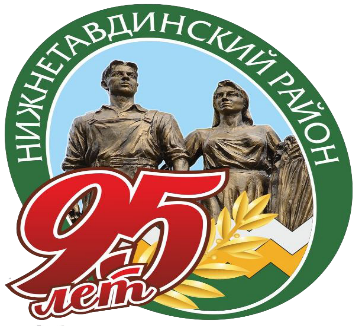 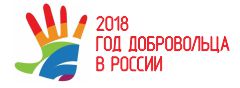 